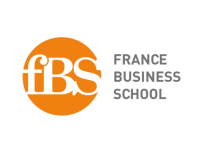             Asian WaveA part of Master Program " New World, New Opportunities "launch time: 1st Sep – 21st DecDuration: 16 Weeks  Language: EnglishClassHoursTrainer AssignedEmailClass DatesCross Cultural management: Asia36Sep 2/4/11/12/15/17/23 (am)Qct 8/10/13/14/15 (am) Business Ethics36Sep 5/16 (am)Sep 12/15/22/24 (pm)Oct 9/17/21 (am)Oct 8/15/22 (pm)Strategy and International Development36Oct 28 (am) Nov 7/25/28 (am)Nov 3/5/12/26 (pm) Dec 2/5 (am) Dec 3/8(pm)Business Intelligence36Nov 4/6/11/13/24/27 (am)Dec 3/4/8/10/11 (am) Dec 1 (pm)